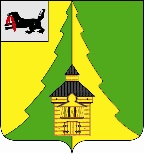 Российская ФедерацияИркутская областьНижнеилимский муниципальный районАДМИНИСТРАЦИЯПОСТАНОВЛЕНИЕОт «19»  12_ 2016_г. №1115   г. Железногорск-Илимский«О создании  Муниципального  бюджетного учреждения культуры «Районный Домкультуры «Горняк» путём    изменения   типа  и   наименования  Муниципального учреждения культуры «Районный Дом культуры «Горняк»   и    об  утверждении,  регистрации  Устава МБУК «Районный Дом культуры «Горняк»  в новой редакции »В целях оптимизации расходов бюджета муниципального образования «Нижнеилимский район», повышения качества, эффективности предоставления услуг в сфере культуры населению Нижнеилимского муниципального района, в соответствии с Гражданским кодексом РФ, Бюджетным кодексом РФ, Федеральным законом № 7-ФЗ от 12.01.1996 года «О некоммерческих организациях», Федеральным законом №83-ФЗ от 08.05.2010 г. «О внесении   изменений  в   отдельные  законодательные  акты  Российской Федерации в связи с совершенствованием правового положения государственных (муниципальных) учреждений», Федеральным законом «О государственной регистрации юридических лиц и индивидуальных предпринимателей» №129-ФЗ от 08.08.2001г., Федеральным законом № 131-ФЗ от 06.10.2003г. «Об общих принципах организации местного самоуправления в РФ», Уставом МО «Нижнеилимский район», «Порядком создания, реорганизации, изменения типа и ликвидации муниципальных учреждений, а также утверждения уставов муниципальных учреждений и внесении в них изменений», утвержденного постановлением администрации Нижнеилимского муниципального района №1548 от 30.12.2010г., администрация Нижнеилимского муниципального района  	ПОСТАНОВЛЯЕТ:Создать Муниципальное бюджетное учреждение культуры «Районный Дом культуры «Горняк» путём изменения типа и наименования Муниципального учреждения культуры «Районный Дом культуры «Горняк».Администрации Нижнеилимского муниципального района выступить в качестве учредителя Муниципального бюджетного учреждения культуры «Районный Дом культуры «Горняк».Утвердить Устав МБУК «Районный Дом культуры «Горняк» в новой редакции (Приложение № 1).Уполномочить Межову Ольгу Петровну (паспорт: 2515 № 183945, выданный 21.03.2016 года Отделением УФМС России по Иркутской области в Нижнеилимском районе, зарегистрированную по адресу: г. Железногорск-Илимский, квартал 1, дом 114, квартира 16, зарегистрировать в Межрайонной ИФНС России № 15 по Иркутской области Устав МБУК «Районный Дом культуры  «Горняк» в новой редакции.Устав Муниципального бюджетного учреждения культуры «Районный Дом культуры «Горняк» вступает в силу после его государственной регистрации с 01.01.2017 года.Финансовому управлению администрации Нижнеилимского муниципального района (Бойко О.В.) с момента государственной регистрации Устава Муниципального бюджетного учреждения культуры «Районный Дом культуры  «Горняк» обеспечить финансирование данного учреждения в виде субсидий в соответствии с муниципальным заданием учредителя, утверждённым в установленном порядке.Настоящее постановление подлежит официальному опубликованию в периодическом издании «Вестник Думы и Администрации Нижнеилимского муниципального района.Контроль за исполнением данного постановления оставляю за собой.И.о. мэра Нижнеилимскогомуниципального  района                                                          В.В. ЦвейгартРассылка: в дело – 2, ОКСДМ – 2, РДК «Горняк», ФУ.Межова О.П.32625                                                                                                                        Приложение №1                                	к Постановлению мэра	Нижнеилимского	муниципального района	№ 1115_от 19.12.2016 г.У С Т А ВМуниципального бюджетного учреждения культуры«Районный Дом культуры «Горняк»г. Железногорск-Илимский2016г.1. ОБЩИЕ ПОЛОЖЕНИЯ1.1.  Муниципальное бюджетное учреждение культуры «Районный Дом культуры «Горняк», в дальнейшем именуемое МБУК РДК «Горняк», действует на основании законодательства Российской Федерации, а так же настоящего Устава. 1.2.  МБУК РДК «Горняк» является некоммерческой организацией, созданной на основании Федерального закона от 12.01.1996г. № 7-ФЗ «О некоммерческих организациях», Федерального закона от 06.10.2003г. № 131-ФЗ «Об общих принципах организации местного самоуправления в Российской Федерации», Федеральным законом № 129-ФЗ от 08.09.2001 г. «О государственной регистрации юридических лиц и индивидуальных предпринимателей».Деятельность МБУК РДК «Горняк» регламентируется Гражданским кодексом Российской Федерации.1.3. МБУК РДК «Горняк» является правопреемником Муниципального учреждения культуры «Районный Дом культуры «Горняк», созданного решением Думы Нижнеилимского муниципального района от 25.11.2010г. №26.1.4.  Официальное наименование учреждения:полное – Муниципальное бюджетное учреждение культуры «Районный Дом культуры «Горняк»;сокращенное – МБУК РДК «Горняк».1.5.   Организационно-правовая форма – муниципальное бюджетное учреждение.1.6. Юридический адрес МБУК РДК «Горняк»: 665651, Иркутская область, Нижнеилимский район, г. Железногорск-Илимский, 3 квартал, дом 15-а.1.7. Почтовый адрес МБУК РДК «Горняк»: 665651, Иркутская область, Нижнеилимский район, г. Железногорск-Илимский, 3 квартал, дом 15-а.1.8. Учредителем МБУК РДК «Горняк» является администрация Нижнеилимского муниципального района, далее именуемая Учредитель, действующая на основании Устава.1.9. Юридический адрес Учредителя: 665653, Иркутская область, Нижнеилимский район, г. Железногорск-Илимский, 8 квартал, дом 20.1.10. Администрация Нижнеилимского муниципального района является главным распорядителем бюджетных средств.1.11. В своей деятельности МБУК РДК «Горняк» руководствуется Конституцией Российской Федерации, Федеральными законами о культуре, законами субъектов Российской Федерации о культуре и иными нормативными правовыми актами Российской Федерации в сфере культуры, муниципальными актами МО «Нижнеилимский муниципальный район», настоящим Уставом МБУК РДК «Горняк».1.12. МБУК РДК «Горняк» ведёт культурно-досуговую деятельность, руководствуясь настоящим Уставом.1.13. МБУК РДК «Горняк» является юридическим лицом, имеет фирменное наименование, обособленное имущество на праве оперативного управления, самостоятельный баланс, план финансово-хозяйственной деятельности, лицевые счета в органах казначейства, печать установленного образца, вправе иметь штампы, бланки со своим наименованием, собственную эмблему и другие средства индивидуализации.1.14. МБУК РДК «Горняк»  может от своего имени приобретать имущественные и неимущественные права и нести обязанности, быть истцом и ответчиком в суде, арбитражном и третейском суде, международном коммерческом арбитраже.1.15. МБУК РДК «Горняк» имеет право юридического лица с момента его государственной регистрации в установленном порядке.1.16.  МБУК РДК «Горняк» отвечает по своим обязательствам всем находящимся у него на праве оперативного управления имуществом, как закрепленным за Учреждением собственником имущества, так и приобретенным за счет доходов, полученных от приносящей доход деятельности, за исключением особо ценного движимого имущества, закрепленного за Учреждением собственником этого имущества или приобретенного Учреждением за счет выделенных собственником имущества Учреждения средств, а также недвижимого имущества. Собственник имущества Учреждения не несет ответственности по обязательствам Учреждения.1.17. Для обеспечения деятельности МБУК РДК «Горняк» вправе создавать филиалы и открывать представительства в установленном действующим законодательством порядке.1.18.  МБУК РДК «Горняк» может осуществлять приносящую доход деятельность, предусмотренную настоящим Уставом, лишь постольку, поскольку это служит достижению целей, для которых создано учреждение. Доходы МБУК РДК «Горняк» поступают в его самостоятельное распоряжение и используются им для достижения целей, ради которых он создан, если иное не предусмотрено законодательством Российской Федерации.1.19. Муниципальное задание для МБУК РДК «Горняк» в соответствии с предусмотренными его основными видами деятельности утверждает Учредитель. МБУК РДК «Горняк» не вправе отказаться от выполнения муниципального задания. 1.20. Финансовое обеспечение выполнения муниципального задания МБУК РДК «Горняк» осуществляется в виде субсидий из местного бюджета.1.21. МБУК РДК «Горняк» обеспечивает открытость и доступность достоверной и актуальной информации о себе и своей деятельности путём создания и ведения официального сайта в информационно-телекоммуникационной сети «Интернет» и размещения на нём перечня сведений, установленного федеральным законодательством.2.  ЦЕЛЬ, ЗАДАЧИ И ВИДЫ ДЕЯТЕЛЬНОСТИ УЧРЕЖДЕНИЯ2.1. Основными принципами деятельности МБУК РДК «Горняк» являются:обеспечение конституционного права граждан РФ на свободу творчества, равный доступ к участию в культурной жизни и пользованию  услугами, предоставляемыми МБУК РДК «Горняк»;гуманистический характер деятельности МБУК РДК «Горняк», приоритет общечеловеческих ценностей жизни и здоровья человека, свободного развития личности;содействие в сохранении единства культурного пространства страны, в поддержке и развитии самобытных национальных культур, региональных и местных культурных традиций и особенностей в условиях многонационального государства.2.2. МБУК РДК «Горняк» создаётся в целях удовлетворения общественных потребностей в сохранении и развитии народной традиционной культуры, поддержки любительского художественного творчества, другой самодеятельной творческой инициативы и социально-культурной активности населения, организации досуга и отдыха населения, приобщения жителей Нижнеилимского района  к творчеству, культурному развитию и самообразованию, любительскому искусству и ремеслам, обеспечения жителей  услугами организаций культуры.2.3. Для достижения уставных целей МБУК РДК «Горняк» реализует следующие задачи:удовлетворение потребностей населения Нижнеилимского района в сохранении и развитии традиционного народного художественного творчества, любительского искусства, другой самодеятельной творческой  инициативы и социально-культурной активности населения;создание благоприятных условий для организации культурного досуга и отдыха жителей муниципального образования;предоставление услуг социально-культурного, просветительского, оздоровительного и развлекательного характера, доступных для широких слоев населения;создание и развитие творческого и ресурсного потенциала для обеспечения культурной, просветительской, досуговой деятельности разных видов и форм, поддержка и развитие самобытных национальных культур, народных промыслов и ремесел;всестороннее духовное и  творческое развитие личности, поддержка деятельности клубных формирований и любительских объединений, способствующих снятию социальной напряженности;развитие современных форм организации культурного досуга с учетом потребностей различных социально-возрастных групп населения Нижнеилимского муниципального района, вовлечение в культурную, просветительскую, воспитательную и досуговую деятельность максимально возможного числа жителей Нижнеилимского муниципального района.2.4. Виды экономической деятельности МБУК РДК «Горняк», согласно ОКВЭД:92 - деятельность по организации отдыха и развлечений, культуры и спорта;92.1. - деятельность, связанная с производством, прокатом и показом фильмов 59.14. - деятельность в области демонстрации кинофильмов. Эта группировка включает: деятельность по показу кинофильмов или видеороликов в кинотеатрах, на открытых площадках или в прочих местах, предназначенных для просмотра фильмов; деятельность кинематографических клубов;92.31.2. - деятельность в области художественного, литературного и исполнительского творчества;92.31.21. - деятельность по организации и постановке театральных представлений, концертов и прочих сценических выступлений. Эта группировка включает в себя деятельность ансамблей, театральных трупп, оркестров и групп музыкантов;92.32. - деятельность концертных и театральных залов;92.34. - прочая зрелищно-развлекательная деятельность; 92.34.1 - деятельность цирков;92.34.2 - деятельность танцплощадок, дискотек, школ танцев.92.34.3 прочая зрелищно-развлекательная деятельность: представление кукольных театров.92.5 - прочая деятельность в области культуры.92.51 - деятельность учреждений клубного типа: клубов, дворцов и домов культуры, домов народного творчества и т.п.2.5.  Основными видами деятельности МБУК РДК «Горняк» являются:создание и организация деятельности клубных формирований, любительских творческих коллективов, кружков, студий, любительских объединений, клубов по интересам различной направленности и других клубных формирований;проведение  различных по форме и тематике культурно-массовых мероприятий: праздников, представлений, фестивалей, конкурсов, смотров, выставок, концертов, вечеров, спектаклей, игровых развлекательных программ и других форм показа результатов творческой деятельности клубных формирований и творческих коллективов МБУК РДК «Горняк»;проведение спектаклей, концертов и других культурно-зрелищных и выставочных мероприятий, в том числе с участием профессиональных коллективов, исполнителей, авторов;организация работы разнообразных форм просветительской деятельности клубных формирований и творческих коллективов МБУК РДК «Горняк»;организация работы разнообразных форм просветительской деятельности  (лектории, литературные гостиные, экскурсии, лекции, встречи, выставки, тематические вечера, журналы и др.);проведение массовых театрализованных праздников и представлений, народных гуляний;организация досуга  различных групп населения, в том числе проведение вечеров отдыха и танцев, дискотек, молодёжных балов, карнавалов, детских утренников, игровых и других программ;оказание по социально-творческим заказам, другим  договорам с юридическими и физическими лицами консультативной, методической и организационно-творческой помощи в подготовке и проведении различных культурно-досуговых мероприятий, а также предоставление сопутствующих услуг: прокат музыкальных инструментов, реквизита, продажа репертуарно-методических материалов и т.п.;осуществление гастрольной деятельности;создание благоприятных условий для неформального общения посетителей МБУК РДК «Горняк» (организация работы различного рода клубных гостиных, салонов, игротек и т.д.);изучение, обобщение и распространение опыта культурно-массовой, культурно-воспитательной, культурно-зрелищной работы МБУК РДК «Горняк» и других культурно-досуговых учреждений;осуществление справочной, информационной и рекламно-маркетинговой деятельности;мониторинг потребностей посетителей МБУК РДК «Горняк»;осуществление выставочной  деятельности;поддержка инициатив населения, мастеров народного творчества в форме организации выставочных салонов, музеев народного творчества, ярмарок народного творчества и др.;повышение квалификации специалистов культуры;выполнение муниципальных заданий на оказание муниципальных услуг (выполнение работ) физическим и юридическим лицам, муниципальным образованиям Нижнеилимского муниципального района;оказание консультативной, методической и организационно-творческой помощи в подготовке и проведении культурно-досуговых мероприятий;осуществление справочной, информационной и рекламно-маркетинговой деятельности;предоставление гражданам дополнительных досуговых и сервисных услуг.2.6. МБУК РДК «Горняк» вправе осуществлять по согласованию с Учредителем приносящую доход деятельность:организация и проведение вечеров отдыха, танцевальных и других вечеров, праздников, встреч, гражданских и семейных обрядов, литературно-музыкальных гостиных, балов, дискотек, концертов, спектаклей и других культурно-досуговых мероприятий, в том числе по заявкам организаций, предприятий и отдельных граждан;предоставление оркестров, ансамблей, самодеятельных художественных коллективов и отдельных исполнителей для семейных и гражданских праздников и торжеств;обучение в платных кружках, студиях, на курсах;оказание консультативной, методической и организационно-творческой помощи в подготовке и проведении культурно-досуговых мероприятий;предоставление услуг по прокату сценических костюмов, культурного и другого инвентаря, аудио- и видеокассет с записями отечественных и зарубежных музыкальных и художественных произведений, звукоусилительной и осветительной аппаратуры и другого профильного оборудования, изготовление сценических костюмов, обуви, реквизита;предоставление игровых комнат для детей (с воспитателем на время проведения мероприятий для взрослых);организация в установленном порядке работы спортивно-оздоровительных клубов и секций, групп туризма и здоровья, компьютерных клубов, игровых и тренажерных залов и других подобных игровых и развлекательных досуговых объектов;организация и проведение ярмарок, лотерей, аукционов, выставок-продаж;предоставление помещений в аренду;предоставление услуг по организации питания и отдыха посетителей;организация и демонстрация видео-программ и кинофильмов;услуги по изготовлению копий, фотокопированию, ксерокопированию, сканированию с печатной продукции;услуги по звукозаписи и видеозаписи;услуги по изготовлению копий звукозаписей из фонотеки;услуги по предоставлению в аренду сценических и концертных площадок, другим организациям и учреждениям;услуги по распространению билетов;озвучивание семейных праздников и юбилейных торжеств, а также иных мероприятий, проведение рекламных и PR-акций;иные виды предпринимательской деятельности, содействующие достижению целей создания МБУК РДК «Горняк».2.7. МБУК РДК «Горняк» ведет учет доходов и расходов по приносящей доход деятельности.Отдельные виды деятельности, перечень которых установлен законом, могут осуществляться МУК РДК «Горняк» только на основании специальных разрешений (лицензий).3. ОРГАНИЗАЦИЯ ДЕЯТЕЛЬНОСТИ, УПРАВЛЕНИЕ И РУКОВОДСТВО МБУК РДК «ГОРНЯК»3.1. МБУК РДК «Горняк» ведет самостоятельную хозяйственную и творческую деятельность.3.2. МБУК РДК «Горняк» имеет право вести совместную деятельность с государственными учреждениями культуры, учреждениями других ведомств, молодёжными организациями, отдельными гражданами по основным видам деятельности.3.3. МБУК РДК «Горняк» самостоятельно планирует свою деятельность и определяет перспективы её развития, исходя из целей, предусмотренных Уставом, наличия собственных творческих и хозяйственных ресурсов, необходимости творческого и социального развития.3.4. Управление и руководство МБУК РДК «Горняк» осуществляется в соответствии с законодательством Российской Федерации и Уставом МБУК РДК «Горняк» и строится на основе сочетания принципов единоначалия и коллегиальности.3.5. Непосредственное управление деятельностью МБУК РДК «Горняк» осуществляет директор в соответствии с действующим законодательством и настоящим Уставом.3.6. Директор МБУК РДК «Горняк» является единоличным исполнительным органом. Трудовой договор с директором МБУК РДК «Горняк» заключает Мэр Нижнеилимского муниципального района в порядке, установленном трудовым законодательством. Срок полномочий директора определяется Трудовым договором.3.7. Директор осуществляет руководство текущей деятельностью Учреждения в соответствии с законами и иными нормативными актами Российской Федерации, субъекта Российской Федерации, настоящим Уставом, Договором о закреплении имущества и Трудовым договором, обеспечивает выполнение возложенных на него задач и несет ответственность за результаты деятельности Учреждения.3.8. Директор МБУК РДК «Горняк» действует от имени МБУК РДК «Горняк» без доверенности, в том числе представляет его интересы в органах государственной власти и местного самоуправления и во взаимоотношениях с юридическими и физическими лицами.3.9. Директор МБУК РДК «Горняк» выполняет следующие функции и обязанности по организации и обеспечению деятельности МБУК РДК «Горняк»:Осуществляет непосредственное управление МБУК РДК «Горняк», самостоятельно решает все вопросы деятельности МБУК РДК «Горняк», за исключением вопросов, отнесенных законодательством РФ, муниципальными правовыми актами и настоящим Уставом к ведению иных органов.Обеспечивает соблюдение правил и нормативных требований охраны труда, противопожарной безопасности, санитарно-гигиенического и противоэпидемического режимов.Планирует, организует и контролирует деятельность МБУК РДК «Горняк», отвечает за качество и эффективность работы МБУК РДК «Горняк».Осуществляет права и обязанности работодателя в отношении работников МБУК РДК «Горняк», в том числе: прием на работу и увольнение, заключение трудовых договоров, утверждение должностных инструкций, распределение должностных обязанностей и иные права и обязанности, предусмотренные трудовым законодательством.Действует от имени Учреждения, представляет его интересы в отношениях со всеми юридическими и физическими лицами, государственными и муниципальными органами.Выдает доверенности, заключает договоры, открывает в органах федерального казначейства лицевые счета.Распоряжается имуществом МБУК РДК «Горняк» в пределах, установленных договором о закреплении имущества, на праве оперативного управления и обеспечивает рациональное использование имущества по целевому назначению.Издает приказы и распоряжения, обязательные для всех работников МБУК РДК «Горняк».Утверждает структуру и штатное расписание Учреждения, графики работы и расписания занятий.Устанавливает размер оплаты труда работников МБУК РДК «Горняк» в соответствии с Положением об оплате труда, а также компенсационные выплаты (доплаты и надбавки компенсационного характера) и стимулирующие выплаты (доплаты и надбавки стимулирующего характера, премии и иные поощрительные выплаты).Утверждает Положение о стимулирующих выплатах работникам МБУК РДК «Горняк», Правила внутреннего трудового распорядка МБУК РДК «Горняк», с учетом мнения Совета трудового коллектива МБУК РДК «Горняк» в порядке, установленном Трудовым кодексом РФ.Несет ответственность за свою деятельность перед Учредителем.Содействует деятельности органов самоуправления МБУК РДК «Горняк».Ведет коллективные переговоры и заключает коллективный договор.Принимает решения по развитию финансово-хозяйственной и предпринимательской деятельности МБУК РДК «Горняк».Составляет и исполняет План финансово-хозяйственной деятельности.Обеспечивает результативность, целевой характер использования предусмотренных бюджетных ассигнований.Организует бухгалтерский учет, либо передает на основании соглашения это полномочие иному муниципальному учреждению либо централизованной бухгалтерии.Вносит главному распорядителю бюджетных средств предложения по изменению бюджетной росписи.Контролирует своевременное формирование и утверждает план-график и план - закупок МБУК РДК «Горняк», в порядке, предусмотренном Федеральным законом Российской Федерации от 5 апреля 2013 г. № 44-ФЗ «О контрактной системе в сфере закупок товаров, работ, услуг для обеспечения государственных и муниципальных нужд».Обеспечивает размещение на официальном сайте Российской Федерации в сети Интернет информации о размещении заказов на поставки товаров, выполнение работ, оказание услуг планы-графики, планы-закупок, извещения об осуществлении закупок товаров, работ, услуг.Заключает контракты и иные гражданско-правовые договора, совершает сделки от имени МБУК РДК «Горняк».Осуществляет иные полномочия, предусмотренные действующим законодательством Российской Федерации, Трудовым договором.3.10.	 На время отсутствия директора МБУК РДК «Горняк» (отпуск, болезнь, командировка и пр.) его должностные обязанности исполняет лицо, назначенное в установленном порядке, которое несёт полную ответственность за их качественное, эффективное и своевременное выполнение.3.11. Директор МБУК РДК «Горняк» несет ответственность за нарушения договорных, расчетных обязательств, правил хозяйствования, установленных законодательством Российской Федерации, отвечает за качество и эффективность работы МБУК РДК «Горняк», нецелевое использование бюджетных средств в соответствии с действующим законодательством.4. ПРАВА И ОБЯЗАННОСТИ МБУК РДК «ГОРНЯК»4.1. МБУК РДК «Горняк» строит свои отношения с другими предприятиями, организациями и гражданами на основе договоров, контрактов, соглашений.МБУК РДК «Горняк» в разрешённых ему видах деятельности свободно в выборе форм и предмета хозяйственных договоров и обязательств, любых других условий хозяйственных взаимоотношений с другими предприятиями, не противоречащих действующему законодательству Российской Федерации и настоящему Уставу.4.2. Для выполнения уставных целей МБУК РДК «Горняк», имеет право:планировать и осуществлять свою деятельность исходя из уставных целей;в установленном порядке совершать различные сделки, не противоречащие настоящему Уставу и не запрещенные действующим законодательством Российской Федерации;владеть, пользоваться и распоряжаться имуществом, закрепленным за ним на праве оперативного управления, в соответствии с целями своей деятельности и назначением этого имущества в пределах, установленных действующим законодательством Российской Федерации;сдавать в аренду помещения МБУК РДК «Горняк» в порядке, установленном действующим законодательством;получать из бюджета Нижнеилимского муниципального района субсидии на выполнение муниципального задания Учредителя;приобретать и арендовать основные и оборотные средства за счет имеющихся у МБУК РДК «Горняк», финансовых ресурсов;определять перспективы развития по согласованию с Учредителем, а также исходя из культурных потребностей населения района;МБУК РДК «Горняк» имеет право создавать и ликвидировать по согласованию с Учредителем новые структурные подразделения, филиалы.4.3. МБУК РДК «Горняк» обязано в случаях, предусмотренных законодательством:осуществлять деятельность МБУК РДК «Горняк» в соответствии с целями и видами деятельности МБУК РДК «Горняк», установленными настоящим Уставом.нести ответственность в соответствии с законодательством Российской Федерации за нарушение договорных, кредитных и расчётных обязательств, а также правил хозяйствования, установленных законодательством Российской Федерации;возмещать ущерб, причиненный нарушением правил безопасности производства, санитарно-гигиенических норм и требований по защите здоровья работников и потребителей культурных ценностей;обеспечивать своих работников безопасными условиями труда и нести ответственность в установленном порядке за ущерб, причиненный их здоровью и трудоспособности;составлять, утверждать и представлять в установленном учредителем порядке отчет о результатах деятельности Учреждения и об использовании закрепленного за ними муниципального имущества;составлять и исполнять план финансово-хозяйственной деятельности;согласовывать с Учредителем сдачу в аренду недвижимого имущества и особо ценного движимого имущества, закрепленного за МБУК РДК «Горняк» или приобретенного МБУК РДК «Горняк» за счет средств, выделенных ему Учредителем на приобретение такого имущества;согласовывать с Учредителем совершение крупных сделок;обеспечивать открытость и доступность документов установленных законодательством;выполнять иные обязанности и обязательства в соответствии с действующим законодательством, настоящим уставом и приказами учредителя.4.4. МБУК РДК «Горняк» обеспечивает открытость и доступность следующей информации:дата создания МБУК РДК «Горняк», его Учредитель, место нахождения МБУК РДК «Горняк», режим, график работы, контактные телефоны и адреса электронной почты;структура МБУК РДК «Горняк»;виды предоставляемых МБУК РДК «Горняк» услуг;копия Устава МБУК РДК «Горняк»;копия плана финансово-хозяйственной деятельности МБУК РДК «Горняк»;копия документа о порядке предоставления МБУК РДК «Горняк» платных услуг;информация, которая размещается, опубликовывается по решению МБУК РДК «Горняк», а так же информация, размещение и опубликование которой являются обязательными в соответствии с законодательством Российской Федерации;иная определяемая уполномоченным федеральным органом исполнительной власти необходимая для проведения независимой оценки качества оказания МБУК РДК «Горняк» услуг информация.5. ИМУЩЕСТВО И СРЕДСТВА УЧРЕЖДЕНИЯ5.1. Имущество МБУК РДК «Горняк» закрепляется за учреждением на праве оперативного управления согласно перечню имущества, состоящего на балансе МБУК РДК «Горняк» и является муниципальной собственностью.5.2. МБУК РДК «Горняк» владеет, пользуется, распоряжается переданным в оперативное управление имуществом в пределах, установленных законодательством Российской Федерации, в соответствии с уставными целями деятельности, заданиями Учредителя, назначением имущества, договором оперативного управления имуществом.5.3. Собственником имущества МБУК РДК «Горняк» является муниципальное образование «Нижнеилимский район».5.4. Собственник имущества вправе изъять излишнее, неиспользуемое или используемое не по назначению имущество, закреплённое им за МБУК РДК «Горняк» либо приобретенное учреждением за счёт средств, выделенных ему собственником на приобретение этого имущества.5.5. Имущество, приобретенное за счет доходов от самостоятельной хозяйственной деятельности, поступает в установленном порядке в оперативное управление МБУК РДК «Горняк» и является муниципальной собственностью.5.6. МБУК РДК «Горняк» не вправе совершать сделки, возможными последствиями которых является отчуждение или обременение имущества, закрепленного за МБУК РДК «Горняк», или имущества, приобретенного за счет средств, выделенных Учредителем, если иное не установлено действующим законодательством.5.7.   МБУК РДК «Горняк» без согласия собственника не вправе распоряжаться особо ценным движимым имуществом, закреплённым за ним собственником или приобретённым МБУК РДК «Горняк» за счёт средств, выделенных ему собственником на приобретение такого имущества, а так же недвижимым имуществом.5.8.   По особо ценным движимым имуществом понимается движимое имущество, без которого осуществление МБУК РДК «Горняк» своей уставной деятельности будет существенно затруднено. В случае сдачи в аренду с согласия Учредителя недвижимого имущества и особо ценного движимого имущества, закреплённого за МБУК РДК «Горняк» или приобретённого МБУК РДК «Горняк» за счёт средств, выделенных ему Учредителем на приобретение такого имущества, финансовое обеспечение содержания такого имущества Учредителем не осуществляется.5.9. При осуществлении оперативного управления имуществом МБУК РДК «Горняк» обязано:эффективно использовать закрепленное имущество;обеспечивать сохранность и использование имущества строго по целевому назначению;не допускать ухудшения технического состояния закрепленного имущества (это требование не распространяется на ухудшения, связанные с нормативным износом этого имущества в процессе эксплуатации).5.10. Имущество МБУК РДК «Горняк» составляют основные фонды и оборотные средства, стоимость которых отражается на самостоятельном балансе МБУК РДК «Горняк».5.11. Источниками формирования имущества и финансовых ресурсов МБУК РДК «Горняк» являются:имущество, переданное МБУК РДК «Горняк» на праве оперативного управления или приобретённое МБУК РДК «Горняк» за счёт средств, выделенных ему Учредителем на приобретение этого имущества;средства, выделяемые Учредителем в рамках финансового обеспечения выполнения муниципального задания Учредителя;доход, полученный от реализации платных услуг, других видов деятельности, установленных данным Уставом;безвозмездные и благотворительные взносы, пожертвования организаций и граждан;иные источники в соответствии с законодательством Российской Федерации.5.12. Списание пришедшего в негодность имущества производится в порядке, установленном законодательством Российской Федерации и муниципальными правовыми актами Нижнеилимского района.5.13. МБУК РДК «Горняк» расходует бюджетные средства исключительно в порядке и на условиях, установленных законодательством Российской Федерации, нормативными правовыми актами Нижнеилимского муниципального района.5.14. Доходы от оказания платных услуг используются МБУК РДК «Горняк» в соответствии с уставной целью. Собственник имущества не имеет права на получение доходов от осуществления МБУК РДК «Горняк» деятельности и использования закреплённого на МБУК РДК «Горняк» имущества. Учредитель вправе приостановить приносящую доход деятельность МБУК РДК «Горняк» до решения суда по данному вопросу, если эта деятельность идёт в ущерб деятельности, предусмотренной настоящим Уставом.5.15. Финансовое обеспечение выполнения МБУК РДК «Горняк» муниципального задания осуществляется с учетом расходов на содержание недвижимого имущества и особо ценного движимого имущества, закрепленных за МБУК РДК «Горняк» Учредителем или приобретенных МБУК РДК «Горняк» за счет средств, выделенных ему учредителем на приобретение такого имущества, расходов на уплату налогов, в качестве объекта налогообложения по которым признается соответствующее имущество, в том числе земельные участки.5.16. Изменение назначения имущества МБУК РДК «Горняк», связанного с уставными целями осуществляется на основании соответствующего постановления администрации Нижнеилимского муниципального района при условии предварительного создания (приобретения, изменения назначения) имущества, достаточного для обеспечения указанных целей.5.17. МБУК РДК «Горняк» не вправе:совершать сделки с ценными бумагами, если иное не предусмотрено федеральными законами;совершать сделки, возможным последствием которых является отчуждение или обременение имущества, закрепленного за ним собственником или приобретенного МБУК РДК «Горняк» за счет средств, выделенных ему собственником на приобретение такого имущества, если иное не установлено действующим законодательством.5.18. Крупная сделка может быть совершена МБУК РДК «Горняк» только с предварительного согласия Учредителя в порядке, установленном Учредителем.	Крупной сделкой признаётся сделка или несколько взаимосвязанных сделок, связанная с распоряжением денежными средствами, отчуждением иного имущества (которым в соответствии с федеральным законом МБУК РДК «Горняк» вправе распоряжаться самостоятельно), а так же с передачей такого имущества в пользование или в залог при условии, что цена такой сделки либо стоимость отчуждаемого или передаваемого имущества превышает 10% балансовой стоимости активов МБУК РДК «Горняк», определяемой по данным его бухгалтерской отчётности на последнюю отчётную дату.	Крупная сделка, совершённая с нарушением требований законодательства Российской Федерации, может быть признана недействительной по иску МБУК РДК «Горняк» или его Учредителя, если будет доказано, что другая сторона в сделке знала или должна была знать об отсутствии предварительного согласия МБУК РДК «Горняк».	Руководитель МБУК РДК «Горняк» несёт перед учреждением ответственность в размере убытков, причинённых МБУК РДК «Горняк» в результате совершения крупной сделки с нарушением требований абзаца первого настоящего пункта, независимо от того, была ли эта сделка признана недействительной.5.19. Лицами, заинтересованными в совершении МБУК РДК «Горняк» тех или иных действий, в том числе сделок с другими организациями или гражданами (далее – заинтересованные лица), признаются директор (заместитель директора) МБУК РДК «Горняк», а также лицо, входящее в состав органов управления МБУК РДК «Горняк» или органов надзора за его деятельностью, если указанные лица сотоят с этими организациями или гражданами в трудовых отношениях, являются участниками, кредиторами этих организаций либо состоят с этими гражданами в близких родственных отношениях или являются кредиторами этих граждан. При этом указанные организации или граждане являются поставщиками товаров (услуг) для Учреждения, крупными потребителями товаров (услуг), производимых Учреждением, владеют имуществом, которое полностью или частично образовано Учреждением, или могут извлекать выгоду из пользования, распоряжения имуществом Учреждения.5.20. Заинтересованность в совершении Учреждением тех или иных действий, в том числе в совершении сделок, влечет за собой конфликт интересов заинтересованных лиц и Учреждения.5.21. Заинтересованные лица обязаны соблюдать интересы Учреждения, прежде всего в отношении целей его деятельности, и не должны использовать возможности Учреждения или допускать их использование в иных целях, помимо предусмотренных уставом Учреждения.5.22. Под термином «возможности Учреждения» в целях настоящего пункта Устава понимаются принадлежащие Учреждению имущество, имущественные и неимущественные права, возможности в области предпринимательской деятельности, информация о деятельности и планах Учреждения, имеющая для него ценность.5.23. В случае если заинтересованное лицо имеет заинтересованность в сделке, стороной которой является или намеревается быть Учреждение, а также в случае иного противоречия интересов указанного лица и Учреждения в отношении существующей или предполагаемой сделки: оно обязано сообщить о своей заинтересованности органу управления Учреждения или департаменту образования; сделка должна быть одобрена органом управления Учреждением или департаментом образования.5.24. Сделка, в совершении которой имеется заинтересованность и которая совершена с нарушением требований законодательства Российской Федерации, может быть признана судом недействительной.5.25. Заинтересованное лицо несет перед Учреждением ответственность в размере убытков, причиненных им этому Учреждению. Если убытки причинены учреждением несколькими заинтересованными лицами, их отвественность перед Учреждением является солидарной.5.26. МБУК РДК «Горняк» разрабатывает цены (тарифы) на платные услуги и продукцию, включая цены на билеты, согласовывает с отделом социально-экономического развития администрации Нижнеилимского муниципального района и утверждает распоряжением Мэра района.5.27. МБУК РДК «Горняк» не имеет права получать кредиты от кредитных организаций, иных физических и юридических лиц.5.28. Доходы, полученные МБУК РДК «Горняк» от приносящей доход деятельности, а так же приобретённое за счёт таких доходов имущество, поступают в самостоятельное распоряжение МБУК РДК «Горняк».5.29. Привлечение МБУК РДК «Горняк» дополнительных средств не влечёт за собой уменьшения его финансирования из бюджета МО «Нижнеилимский район».5.30. МБУК РДК «Горняк» использует бюджетные средства в соответствии с утвержденным учредителем планом финансово-хозяйственной деятельности. 5.31.  В плане финансово-хозяйственной деятельности МБУК РДК «Горняк» и отчете о его исполнении должны быть отражены все доходы учреждения, получаемые как из бюджета так и от осуществления приносящей доходы деятельности, в том числе доходы от оказания платных услуг, другие доходы, получаемые от использования муниципальной  собственности, закрепленной за МБУК РДК «Горняк» на праве оперативного управления, и иной деятельности.6. ОТЧЁТНОСТЬ И КОНТРОЛЬ ЗА ДЕЯТЕЛЬНОСТЬЮ МБУК РДК «ГОРНЯК»6.1. МБУК РДК «Горняк» осуществляет в соответствии с действующим законодательством оперативный бухгалтерский учет результатов финансово-хозяйственной и иной деятельности, ведет статистическую и бухгалтерскую отчетность, отчитывается о результатах деятельности в порядке и в сроки, установленные учредителем согласно законодательству Российской Федерации, нормативным актам Нижнеилимского муниципального района.За искажение государственной отчетности должностные лица МБУК РДК «Горняк» несут установленную законодательством Российской Федерации дисциплинарную, административную и уголовную ответственность.6.2. Контроль за деятельностью МБУК РДК «Горняк» осуществляется Учредителем, а также налоговыми и иными органами в пределах их компетенции, на которые в соответствии с действующим законодательством возложена проверка деятельности муниципальных учреждений.6.3. Отношения Учреждения с физическими и юридическими лицами во всех сферах деятельности строятся на основе договоров, соглашений, бланков строгой отчетности и квитанций.6.4. Для производства различного вида финансовых расчетов, ведения бухгалтерского учета и статистической отчетности, представления информации о своей деятельности органам государственной статистики и налоговым органам,  а также представление балансового отчета, МБУК РДК «Горняк» может заключить соответствующий договор на обслуживание.6.5. Контроль соблюдения финансово-хозяйственной дисциплины МБУК РДК «Горняк» осуществляется Учредителем и соответствующими органами в пределах своих полномочий.7. КОМПЕТЕНЦИЯ УЧРЕДИТЕЛЯ8.1. Учредитель МБУК РДК «Горняк» осуществляет следующие полномочия:выполняет функции и полномочия Учредителя при создании, реорганизации, изменении типа и ликвидации МБУК РДК «Горняк»;утверждает Устав МБУК РДК «Горняк», а так же вносимые в него изменения;назначает руководителя МБУК РДК «Горняк» и прекращает его полномочия;заключает, изменяет и расторгает трудовой договор с руководителем МБУК РДК «Горняк»;формирует и утверждает муниципальное задание в соответствии с предусмотренными Уставом МБУК РДК «Горняк» основными видами деятельности;определяет перечень особо ценного движимого имущества, закреплённого за МБУК РДК «Горняк» или приобретённого МБУК РДК «Горняк» за счёт средств, выделенных ему Учредителем на приобретение такого имущества, а так же вносит в него изменения;принимает решение о закреплении (прекращении) за МБУК РДК «Горняк» имущества и об изъятии данного имущества;определяет виды особо ценного движимого имущества;предварительно согласовывает с МБУК РДК «Горняк» заключение крупных сделок;принимает решение об одобрении сделок с МБУК РДК «Горняк»;устанавливает порядок определения платы для физических и юридических лиц за услуги (работы), относящиеся к основным видам деятельности МБУК РДК «Горняк», оказываемые им сверхустановленного муниципального задания, а так же в случаях, определяемых действующим законодательством, в пределах установленного муниципального задания;определяет порядок составления и утверждения отчёта о результатах деятельности МБУК РДК «Горняк» т об использовании закреплённого за ним имущества;согласовывает с учётом требований, установленных Положением об осуществлении администрацией Нижнеилимского муниципального района функций и полномочий Учредителя Муниципального бюджетного учреждения Нижнеилимского муниципального района, распоряжение особо ценным движимым имуществом МБУК РДК «Горняк»;согласовывает с учётом требований, установленных Положением об осуществлении администрацией Нижнеилимского муниципального района функций и полномочий Учредителя Муниципального бюджетного учреждения Нижнеилимского муниципального района, распоряжение недвижимым имуществом МБУК РДК «Горняк», в том числе передачу в аренду;согласовывает с учётом требований, установленных Положением об осуществлении администрацией Нижнеилимского муниципального района функций и полномочий Учредителя Муниципального бюджетного учреждения Нижнеилимского муниципального района, внесение МБУК РДК «Горняк» в случаях и порядке, которые предусмотрены действующим законодательством, денежных средств, иного имущества, за исключением особо ценного движимого имущества, в уставный (складочный) капитал хозяйственных обществ или передачу им такого имущества иным образом в качестве учредителя или участника;согласовывает в случаях, предусмотренных действующим законодательством, передачу некоммерческим организациям в качестве их учредителя или участника денежных средств и иного имущества, за исключением особо ценного движимого имущества, а также недвижимого имущества;осуществляет финансовое обеспечение выполнения муниципального задания;определяет порядок составления и утверждения плана финансово-хозяйственной деятельности МБУК РДК «Горняк»;определяет предельно допустимое значение просроченной кредиторской задолженности МБУК РДК «Горняк», превышение которого влечёт расторжение трудового договора с руководителем МБУК РДК «Горняк»;осуществляет контроль за деятельностью МБУК РДК «Горняк» в порядке, установленном администрацией Нижнеилимского муниципального района;согласовывает создание или ликвидацию филиалов МБУК РДК «Горняк», открытие или закрытие его представительств;осуществляет иные функции и полномочия Учредителя, установленные законодательством Российской Федерации.8.2. Ежегодно МБУК РДК «Горняк» публикует отчёты о своей деятельности и об использовании закреплённого за ним имущества в определённых Учредителем средствах массовой информации.8.3. Устав МБУК РДК «Горняк» обязателен для соблюдения Учредителем и иными лицами.9. РЕОРГАНИЗАЦИЯ И ЛИКВИДАЦИЯ УЧРЕЖДЕНИЯ. 9.1. МБУК РДК «Горняк» может быть реорганизован или ликвидирован на основании решения Учредителя по согласованию с Думой Нижнеилимского муниципального района, либо по решению суда, в порядке, предусмотренном действующим законодательством Российской Федерации.9.2. Реорганизация МБУК РДК «Горняк» может быть осуществлена в форме слияния, присоединения, разделения, выделения и преобразования. При реорганизации МБУК РДК «Горняк» вносятся необходимые изменения в Единый государственный реестр юридических лиц.9.3.  МБУК РДК «Горняк» считается реорганизованным, за исключением случаев организации в форме присоединения, с момента государственной регистрации вновь возникшего юридического лица.9.4. МБУК РДК «Горняк» может быть преобразовано в фонд, автономную некоммерческую организацию, хозяйственное общество.9.5. Основаниями для ликвидации МБУК РДК «Горняк» могут являться:- Допущенные при его создании грубые нарушения, если эти нарушения носят неустранимый характер.- Осуществление деятельности без надлежащего разрешения (лицензии) либо деятельности, запрещенной законом, либо с иными неоднократными или грубыми нарушениями закона или иных правовых актов.- При систематическом осуществлении деятельности, противоречащей его уставным целям.- Нецелевое использование бюджетных средств.- Нецелевое использование закрепленного муниципального имущества.- Насыщения рынка организациями иной организационно-правовой формы, оказывающими аналогичные виды работ (услуг).- Решение суда.- В случаях, установленных законодательством РФ.9.6. Заключение о целесообразности ликвидации МБУК РДК «Горняк» должно содержать:- Сведения об основаниях предлагаемой ликвидации; затраты, необходимые для ликвидации МБУК РДК «Горняк»; оценку эффективности, в том числе бюджетной, использования муниципального имущества, закрепленного за МБУК РДК «Горняк».- Предложения об использовании оставшегося после удовлетворения требований кредиторов имущества ликвидируемого МБУК РДК «Горняк».9.7. К заключению о ликвидации МБУК РДК «Горняк» должно прилагаться технико-экономическое обоснование необходимости ликвидации, содержащее информацию о прибылях и убытках МБУК РДК «Горняк» его кредиторах иные документы и материалы, содержащие сведения, использованные при подготовке технико-экономического обоснования.9.8. Подготовленное заключение, проект решения Думы о согласовании ликвидации МБУК РДК «Горняк» направляются на рассмотрение в Думу Нижнеилимского муниципального района.9.9. По итогам рассмотрения представленных документов Дума Нижнеилимского муниципального района принимает решение о согласовании ликвидации МБУК РДК «Горняк» либо об отказе такого согласования.9.10. При согласовании Думой Нижнеилимского муниципального района решения о ликвидации МБУК РДК «Горняк», уполномоченное структурное подразделение администрации Нижнеилимского муниципального района по реализации решения Думы готовит проект Постановления мэра Нижнеилимского муниципального района о ликвидации МБУК РДК «Горняк» и осуществляет мероприятия по его ликвидации.9.11. После осуществления мероприятий по ликвидации МБУК РДК «Горняк», Департамент по управлению муниципальным имуществом на основании свидетельства о внесении записи в Единый Государственный реестр юридических лиц об исключении юридического лица из реестра исключает из реестра муниципальных предприятий, учреждений Нижнеилимского муниципального района ликвидированное МБУК РДК «Горняк».9.12. Учредитель, принявший решение о ликвидации МБУК РДК «Горняк», назначает по согласованию с органом, осуществляющим государственную регистрацию юридических лиц, ликвидационную комиссию (ликвидатора) и устанавливают в соответствие с Гражданским кодексом Российской Федерации и Федеральным законом «О некоммерческих организациях» порядок и сроки ликвидации МБУК РДК «Горняк».9.13. С момента назначения ликвидационной комиссии к ней переходят полномочия по управлению делами МБУК РДК «Горняк». Ликвидационная комиссия от имени МБУК РДК «Горняк» выступает в суде.9.14. При прекращении деятельности МБУК РДК «Горняк» все управленческие, финансово-хозяйственные документы, документы по личному составу и другие передаются сдаются правопреемнику в соответствии с установленными правилами. При отсутствии правопреемника документы по личному составу (приказы, личные дела и карточки учета, лицевые счета и т.п.) передаются на хранение в Районный муниципальный архив по личному составу в соответствии с требованиями архивных органов силами и за счет МБУК РДК «Горняк».9.15. Имущество МБУК РДК «Горняк», оставшееся после удовлетворения требований кредиторов МБУК РДК «Горняк», передается собственнику, наделившему МБУК РДК «Горняк» этим имуществом.10. ПОРЯДОК ПРИНЯТИЯ ЛОКАЛЬНЫХ НОРМАТИВНЫХ АКТОВ МБУК РДК «ГОРНЯК» И ВНЕСЕНИЯ В НИХ ИЗМЕНЕНИЙ10.1. Деятельность учреждения регламентируется следующими локальными актами:- Настоящим Уставом.- Коллективным трудовым договором.- Правилами внутреннего трудового распорядка.- Приказами и распоряжениями директора МБУК РДК «Горняк».- Положением об оплате труда.- Штатным расписанием.- Положением об охране труда.- Должностными инструкциями.- Другими локальными и нормативными актами, не противоречащими действующему законодательству Российской Федерации и настоящему Уставу.10.2. Локальные нормативные акты МБУК РДК «Горняк» принимаются путём их утверждения приказом директора МБУК РДК «Горняк» с учётом мнения коллегиальных органов управления МБУК РДК «Горняк», представительных органов работников в порядке и в случаях, предусмотренных трудовым законодательством (при их наличии).10.3. Внесение изменений и дополнений в настоящий Устав возможно только по решению Учредителя и производится в порядке, установленном действующим законодательством Российской Федерации, нормативно-правовыми актами Нижнеилимского муниципального района.10.4. Изменения и дополнения в Уставе МБУК РДК «Горняк» или Устав МБУК РДК «Горняк» в новой редакции подлежат регистрации в органе, осуществляющем государственную регистрацию юридических лиц, в порядке, предусмотренном федеральным законом о государственной регистрации юридических лиц.10.5. После регистрации Устава МБУК РДК «Горняк»  в новой редакции ранее действующий Устав считается утратившим силу.